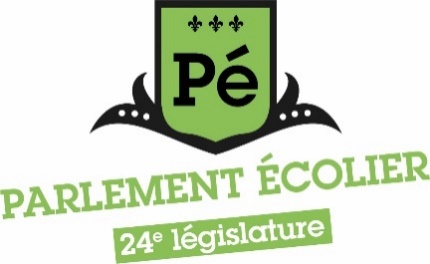 PARLEMENT ÉCOLIER26E LÉGISLATUREJeudi 02 mai et vendredi 03 mai 2024PROGRAMME PRÉLIMINAIRE( 2023-09-05/JP)Jeudi 02 mai 202414h00	Accueil et inscription des participants15h00	Pavillon d’accueil14h00	Séance de photographie par école16h00	Escalier principal, 2e étage (entre le 2e étage et le 3e étage)14h30	Visites guidées de l’hôtel du Parlement (45 minutes)16h00	Départs du Hall			7 groupes (environ 25 personnes) - Départs à intervalles réguliers 			14h10 – 14h20 – 14h30 – 14h40 – 14h50 – 15h00 – 15h1016h00	Séance d’information 16h30	Agora16h30	Rencontre de travail 17h15		Les quatre parrains et marraines 
(Salle Jeunesse)Les trois porte-parole 
(Salle Jeunesse)Les deux leaders parlementaires(Salle Multi)Les quatre personnes coprésidentes des commissions parlementaires 
(Salle Multi)Tous les autres députés et députées qui désirent recevoir de l’aide pour la révision et la pratique de leur discours ou simplement les pratiquer (Agora)17h15	Découverte de la Salle de l’Assemblée nationale (salon bleu)		Salle de l’Assemblée nationale17h30	Assermentation des députés et députées		Salle de l’Assemblée nationale17h45 	Dîner (lasagne/césar)19h00	Café du Parlement et Foyer Papineau19h00 	Départ des participants (on peut quitter dès le repas terminé)19h15	Pavillon d’accueilVendredi 03 mai 202407h00	Ouverture de la porte des visiteurs		Pavillon d’accueil07h00 	Petit-déjeuner08h15	Café du Parlement et Foyer Papineau08h30	PREMIÈRE SÉANCE 10h00	Salle de l’Assemblée nationale			Affaires courantesPrésentation des projets de loi no 1, no 2, no 3 et no 4	Affaires du jourProjets de loi no 1, no 2, no 3 et no 4Débat sur l’adoption du principeMise aux voix Motion d’envoi en commission parlementaire08h30			Rencontre (facultative) avec un membre du personnel des ressources financières12h30		  	RC. 171				Pour aider les accompagnateurs à compléter leurs réclamations de frais de déplacement10h00	Collation10h30	Hall du 1er étage, à la sortie du Salon bleu10h30 			Commissions parlementaires (17 député.es par commission, les autres y assistent en spectateurs)	12H15			Étude du projet de loi no 1 Salle Pauline-Marois		Étude du projet de loi no 2Salle Marie-Claire-Kirkland		Étude du projet de loi no 3Salle Louis-Hippolyte-La Fontaine 		Étude du projet de loi no 4Salle Louis-Joseph-Papineau12h30	Déjeuner officiel 	Présidé par Madame Nathalie Roy, présidente de l’Assemblée nationale du Québec		Agora13h30	Photographie officielle de la 25e législature		Salle de l’Assemblée nationale13h45 	DEUXIÈME SÉANCE 15h30	Salle de l’Assemblée nationale		Affaires courantesDépôt des rapports des quatre commissionsPériode de questions et réponses orales			Affaires du jour	Projets de loi no 1, no 2, no 3 et no 4Débat sur l’adoption finaleMise aux voix15h30	Sanction des projets de loi par la lieutenante-gouverneure du Parlement écolierSalle de l’Assemblée nationale15h45	Cérémonie de clôture			Salle de l’Assemblée nationale16h00	Collation16h30	Hall du 1er étage, à la sortie du Salon bleu16h30 	Départ des participants16h45	Pavillon d’accueil